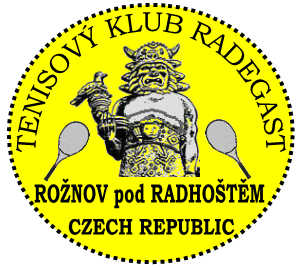 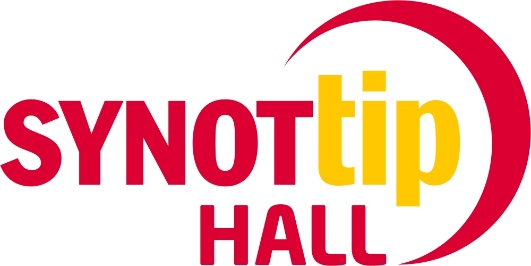 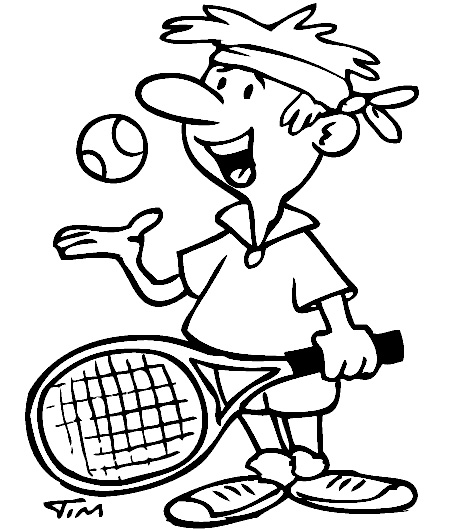 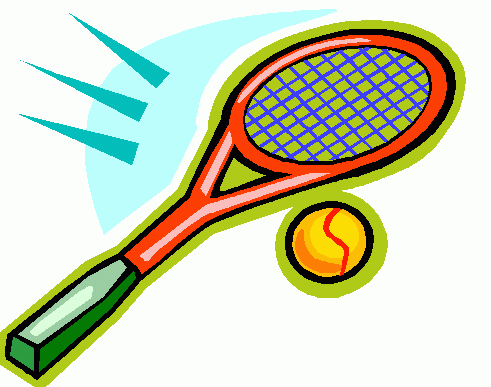 TENISOVÉ A BADMINTONOVÉ PŘÍMĚSTSKÉ KEMPY PRO DĚTI A MLÁDEŽOpět Vám nabízíme kvalitní využití prázdninového času na našich příměstských kempech.Pro děti 6-15 let. Účastníci si zahrají tedy i badminton, squash a po celý den nemusí opustit areál.Stravování přímo v hale. Jen u tohoto kempu jsou zaručeny tréninky i při nepříznivém počasí nebo při velkém horku, a to v naší hale.Určeno pro rekreační i pro závodní hráče.Kvalifikovaní trenéři. Celodenní péče do 16hodin.Organizátor:         	TEnisový klub RADEGAST z.s.Místo konání:         	Rožnov pod RadhoštěmKurty a sportovní hala Synot TIP Hall za koupalištěmTERMÍNY:							Cena:   1. 950 Kč !01.07.  -  05.07. 2019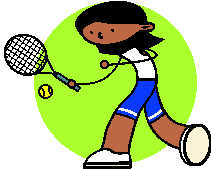 08.07.  -  12.07. 2019 15.07.  -  19.07. 201922.07.  -  26.07. 201929.07.  -  02.08. 201905.08.  -  09.08. 2019Přihlášky: průběžně do 20.06. 2019 Cena zahrnuje:kvalifikovaná péče o dítě po celou dobu konání tréninků i v přestávkách, 6 hodin tréninků tenisu, badmintonu, squashe, svačinka, oběd přímo v hale bez nutnosti přecházení, pitný režim, možnost zapůjčení raket, pronájem sportoviště, diplomy, medaile.  Maximální počet na jeden turnus z důvodu kvalitní péče je 16 dětí.Přihlášky: e-mailem na adresu: josef@jokratour.cz.  Jméno, příjmení a datum narození. Zároveň s potvrzením přihlášky budete vyzvání k uhrazení zálohy ve výši 1200 Kč na účet klubu 201067017/0600. Doplatek 10 dnů před zahájením. Variabilní symbol = datum narození Každodenní program:     08:00 - 08:30 - Sraz účastníků     08:30 - 11:30 - 1. část sportovní přípravy     12:00 - oběd     13:00 - 15:30 - 2. část sportovní přípravy     15:30 - 16:00 - zhodnocení, regenerační cvičeníVždy v pátek odpoledne je vítána účast rodičůna závěrečném turnaji dětí a na vyhodnocení